Календарь   на       2018  годПн   Вт   Ср   Чт   Пт  Сб Вс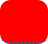 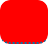 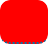 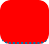 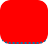 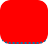 Пн   Вт   Ср   Чт   Пт  Сб Вс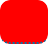 Пн   Вт   Ср   Чт   Пт  Сб Вс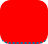 Пн   Вт   Ср   Чт   Пт  Сб ВсПн   Вт   Ср   Чт   Пт  Сб Вс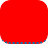 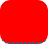 Пн   Вт   Ср   Чт   Пт  Сб Вс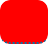 Пн   Вт   Ср   Чт   Пт  Сб ВсПн   Вт   Ср   Чт   Пт  Сб ВсПн   Вт   Ср   Чт   Пт  Сб ВсПн   Вт   Ср   Чт   Пт  Сб ВсПн   Вт   Ср   Чт   Пт  Сб ВсПн   Вт   Ср   Чт  Пт   Сб	Вс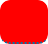 Праздничные дни в 2018 годуянваря — Новый годпо 8 января — Новогодние каникулы 7 января — Рождество Христово23 февраля — День защитника Отечества 8 марта — Международный женский  день©https://bcb.su/1 мая — Праздник Весны и Труда 9 мая — День Победы12 июня — День России4 ноября — День народного  единства